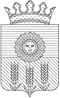 Управление муниципальными учреждениями администрации Куединского районаПермского края П Р И К А З15.09.2020                                                                                                        № 415                                                      п. КуедаО проведении школьного и муниципального этапов всероссийской олимпиадышкольников в 2020-2021 учебном году       	В соответствии с приказом Министерства образования и науки Российской Федерации от 18 ноября 2013 г. № 1252 «Об утверждении Порядка проведения всероссийской олимпиады школьников» (в редакции приказов Министерства образования и науки Российской Федерации от 17.03.2015 г. № 249, от 17.12.2015 г. № 1488, от 17.11.2016 г. № 1435), приказом Министерства образования и науки Пермского края от 05 октября 2017 г. № СЭД-26-01-06-967 «Об утверждении Порядка проведения всероссийской олимпиады школьников в Пермском крае» (в ред. Приказов Министерства образования и науки Пермского края от 03.10.2018 г. № СЭД-26-01-06-886; от 03 сентября 2019 г. № СЭД-26-01-06-830; от 31 октября 2019 г. № СЭД-26-01-06-1059), приказом Министерства образования и науки Пермского края от 28.08.2020 г. № 26-01-06-279 «О проведении всероссийской олимпиады школьников в Пермском крае в 2020-2021 учебном году», а также в целях выявления и развития у обучающихся творческих способностей и интереса к научной (научно-исследовательской) деятельности, пропаганды научных знаний       	ПРИКАЗЫВАЮ:Провести школьный и муниципальный этапы всероссийской олимпиады школьников по общеобразовательным предметам: английский язык, астрономия, биология, география, информатика и ИКТ, искусство (мировая художественная культура), история, литература, математика, немецкий язык, французский язык, основы безопасности жизнедеятельности, обществознание, право, русский язык, технология, физика, физическая культура, химия, экология, экономика:школьный этап всероссийской олимпиады школьников (далее - олимпиада) с 01 сентября по 31 октября 2020 года;муниципальный этап всероссийской олимпиады школьников (далее - олимпиада) с 1 ноября по 25 декабря 2020 года.	2. Организовать работу по подготовке и проведению школьного и муниципального этапов олимпиады в соответствии с Порядком проведения всероссийской олимпиады школьников в Пермском крае, утверждённым приказом Министерства образования и науки Пермского края от 05 октября 2017 г. № СЭД-26-01-06-967. 	3. При организации и подготовке к проведению школьного и муниципального этапов Всероссийской олимпиады школьников в 2020-2021 учебном году необходимо учесть следующие документы:- приказ министра образования и науки Пермского края от 16.03.2020 г. № СЭД-26-01-06-220 «Об усилении мер санитарно-эпидемиологического контроля»;- письмо заместителя руководителя Федеральной службы по надзору в сфере образования и науки от 05.06.2020 г. № 02-35 «Рекомендации по организации и проведению экзаменов в условиях обеспечения санитарно-эпидемиологического благополучия на территории Российской Федерации и предотвращения распространения новой коронавирусной инфекции (COVID-19)» в 2020 году»;- постановление главного государственного санитарного врача Российской Федерации от 30.06.2020 г. № 16 «Об утверждении санитарно-эпидемиологических правил СП 3.1/2.4 3598-20 «Санитарно-эпидемиологические требования к устройству, содержанию и организации работы образовательных организаций и других объектов социальной инфраструктуры для детей и молодёжи в условиях распространения новой коронавирусной инфекции (COVID-19)» (зарегистрировано 03.07.2020 г. № 58824).   В связи с этим необходимо предусмотреть при организации школьного и муниципального этапов возможность проведения олимпиады с использованием информационно-коммуникационных технологий.   4. Направлять учащихся школ для участия в муниципальном этапе олимпиады только в соответствии со списком участников, который формируется на основании рейтинга.   5. Предварительно (не позднее одного дня до проведения  олимпиады муниципального этапа) подтвердить участие  в олимпиаде, отправив списки учащихся на адрес электронной почты balovina2015@yandex.ru.  6. Назначить куратором муниципального этапа олимпиады методиста МБУ ДПО «Куединский РМЦ» Баловину Г.А.    7. Утвердить:    7.1. состав оргкомитета для подготовки и проведения муниципального этапа всероссийской олимпиады школьников в 2020-2021 учебном году (Приложение 1);    7.2. состав предметно-методических комиссий по формированию олимпиадных заданий школьного этапа всероссийской олимпиады школьников (Приложение 2);    7.3. сроки проведения школьного этапа всероссийской олимпиады школьников в 2020-2021 учебном году (Приложение 3);   7.4. состав жюри муниципального этапа всероссийской олимпиады школьников (Приложение 4);   7.5. форму отчёта о проведении школьного этапа всероссийской олимпиады школьников (Приложение 5).          8. Руководителям общеобразовательных учреждений:   8.1. назначить кураторов школьного этапа олимпиады в образовательных организациях;   8.2. организовать проведение школьного этапа олимпиады для обучающихся 5-11 классов;      		8.3. организовать проведение школьного этапа олимпиады по общеобразовательным предметам «русский язык» и «математика» для обучающихся 4-х классов;   8.4. обеспечить своевременное заполнение базы данных в информационной системе поддержки проведения олимпиады на территории Пермского края https://regionolymp.ru/;   8.5. обеспечить сбор и хранение заявлений/согласий родителей (законных представителей) обучающихся, заявивших о своём участии в олимпиаде, об ознакомлении с Порядком проведения всероссийской олимпиады школьников в Пермском крае, утверждённым приказом Министерства образования и науки Пермского края от 05 октября 2017 г. № СЭД-26-01-06-967 и согласие на публикацию персональных данных, касающихся олимпиады, в том числе в сети «Интернет»;      	8.6. предусмотреть стимулирующие выплаты педагогам, работающим в составе предметно-методических комиссий и жюри;    8.7. предоставить в районный методический центр отчёт об участии в школьном этапе олимпиады в соответствии с указанной формой в срок до 31 октября 2020 года по e-mail: balovina2015@yandex.ru.           9. Контроль за исполнением приказа возложить на заместителя начальника, заведующую отделом общего образования управления муниципальными учреждениями администрации района Смирнягину Л.Д.Начальник управления                                                                        М.А. Трубина                                                                               Приложение 1                                                                   Утверждён                                                                                     приказом управления   муниципальными учреждениями                                                                                  от 15.09.2020 № 415Состав оргкомитета для подготовки и проведения муниципального этапа всероссийской олимпиады школьников в 2020-2021 учебном годуБаловина Г.А. – методист МБУ ДПО «Куединский РМЦ»Стариков А.В. – заместитель директора МБОУ «Куединская СОШ № 1» им. П.П.Балахнина»Ефимова Н.А. – заместитель директора по воспитательной работе МБОУ «Куединская СОШ № 2 – Базовая школа»                                                                         Приложение 2                                                                   Утверждён                                                                                     приказом управления   муниципальными учреждениями                                                                                  от 15.09.2020 № 415Состав предметно-методических комиссий по формированию олимпиадных заданийшкольного этапа всероссийской олимпиады школьников                                                                        Приложение 3                                                                    Утверждены                                                                                     приказом управления   муниципальными учреждениями                                                                                  от 15.09.2020 № 415Сроки проведения школьного этапа всероссийской олимпиады школьников в 2020-2021 учебном году             Приложение 4                                                                   Утверждён                                                                                     приказом управления   муниципальными учреждениями                                                                                  от 15.09.2020 № 415Состав жюри муниципального этапа всероссийской олимпиады школьников                                                                                                                                                                       Приложение 5                                                                                                                                                    Утверждён                                                                                                                                                                      приказом управления                                                                                                                                                                                          муниципальными учреждениями                                                                                                                                                                    от 15.09.2020 № 415Отчет о проведении школьного этапа всероссийской олимпиады школьниковНаименование ОО_________________________________________________________________________________________________________ Ссылка на страницу сайта ОО, на которой размещена информация о проведении школьного этапа олимпиады___________________________Предметы, возрастные категорииОтветственные Астрономия (5-6, 7, 8, 9, 10, 11 классы)Белавина Н.Д., учитель МБОУ «Куединская СОШ № 1 им. П.П.Балахнина» (5-6, 7, 8 кл.), Гудина В.А., учитель МБОУ «Куединская СОШ № 1 им. П.П.Балахнина» (9, 10, 11 кл.)Математика (4, 5, 6, 7, 8, 9, 10, 11 классы)Казанцева Т.И, учитель МБОУ «Куединская СОШ №2-БШ» (4 кл.) Решетова Л.М., учитель МБОУ «Госконзаводская ООШ» (7, 8 кл.),   Чепкасова О.В., учитель МБОУ «Большеусинская СОШ» (5, 6 кл.),  Галинурова О.А., учитель МБОУ «Большегондырская СОШ» (9 кл.),  Камалетдинова А.М., учитель МБОУ «Куединская СОШ № 2-БШ» (10, 11 кл.)Русский язык (4, 5-6, 7-8, 9, 10-11 классы)Пантелеева Н.А., учитель МБОУ «Куединская СОШ № 1 им. П.П.Балахнина» (4 кл.), Чепкасова О.Г., учитель МБОУ «Большекустовская СОШ» (10-11 кл.), Пачина О.В., учитель МБОУ «Куединская СОШ № 2-БШ» (9 кл.) Виноградова О.А., учитель МБОУ «Куединская СОШ № 1 им. П.П.Балахнина» (7-8 кл.) Суханова Л.А., учитель МБОУ «Верхне-Савинская ООШ» (5-6 кл.)Литература (5-6, 7-8, 9-11 классы)Алексеева Т.В., учитель МБОУ «Ошьинская СОШ-БШ» (9-11 кл.), Газиева Н.Е.., учитель МБОУ «Гожанская ООШ» (5-6 кл.), Загородских Л.В., учитель МБОУ «Куединская СОШ № 2-БШ» (7-8 кл.) Информатика (5-6, 7-8, 9-9-11 классы)Усынина Л.В., учитель МБОУ «Большекустовская СОШ» (9-11 кл.),  Плеханова А.В., учитель МБОУ «Госконзаводская ООШ» (7-8 кл.),  Клячина Н.Н., учитель МБОУ «Ошьинская СОШ-БШ» (5-6 кл.)Физика (5-7, 8, 9, 10, 11 классыГазиева Н.М., учитель МБОУ «Кипчакская ООШ» (10, 11 кл.), Цепенникова Л.В., учитель МБОУ «Куединская СОШ № 1 им. П.П.Балахнина» (5-7 кл.), Клячин А.Н., МБОУ «Верхне-Савинская ООШ» (8, 9 кл.) Химия (5-8, 9, 10, 11 классы)Ковалёва Т.Ю., учитель МБОУ «Ошьинская СОШ-БШ» (10, 11 кл.), Миндиярова В.Р., учитель МБОУ «Старо-Шагиртская ООШ» (5-8, 9 кл.)Биология (6, 7, 8. 9, 10, 11 классы)Журавлёва А.Н., учитель МБОУ «Большеталмазская ООШ» (8, 9 кл.) Садиуллина Н.Г. учитель МБОУ «Кипчакская ООШ» (5-6, 7 кл.),  Колчина Н.В., учитель МБОУ «Куединская СОШ № 2-БШ» (10, 11 кл.),  Искусство (МХК) 5-6. 7-8, 9, 10, 11 классы)Назарова И.А., учитель МБОУ «Куединская СОШ № 1 им. П.П.Балахнина» (5-6, 10, 11 кл.),  Клячина Т.А., учитель МБОУ «Верхне-Савинская ООШ» (7-8, 9 кл.)Экология (5-6, 7-8, 9, 1011 классы)Файзиева Т.В., учитель МБОУ «Госконзаводская ООШ» (5-6, 7-8 кл.),  Ахметканова О.В., учитель МБОУ «Ошьинская СОШ-БШ» (9, 10-11 кл.)Физкультура (5-6, 7-8, 9, 10-11 классы)Шишигин Ю.А., учитель МБОУ «Большеусинская СОШ» (9-11 кл. девушки и юноши), Язев С.О., учитель МБОУ «Верхне-Савинская ООШ» (7-8 кл. девочки и мальчики)Александров А.В., учитель МБОУ «Ошьинская СОШ-БШ» (5-6 кл. девочки и мальчики)ОБЖ (5-7, 8-9, 10-11 классы)Шутов С.Ю., учитель МБОУ «Куединская СОШ № 2-БШ» (5-6, 7-8 кл.), Шаиков А.Н., учитель МБОУ «Куединская СОШ № 1 им. П.П.Балахнина» (9, 10-11 кл.)Технология (5, 6, 7, 8, 9, 10-11 классы) (обслуживающий труд)Байдина С.В., учитель МБОУ «Большеталмазская ООШ» (5, 6 кл.), Кузнецова В.М., учитель МБОУ «Ошьинская СОШ-БШ» (9, 10-11 кл.), Юсупова Е.Г., учитель МБОУ «Куединская СОШ № 2-БШ» (7, 8 кл.)Технология (технический труд) (5, 6, 7, 8. 9, 10-11 классы)Тутынин Ю.В., учитель МБОУ «Старо-Шагиртская ООШ» (7, 8 кл.), Бородкин Р.В., учитель МБОУ «Большеусинская СОШ» (9, 10-11 кл.), Лихачёв А.В., учитель МБОУ « Большекустовская СОШ» (5, 6, кл.)Английский язык (5-6, 7-8, 9-11 классы)Окулова Н.Ш., учитель МБОУ «Большегондырская СОШ» (8,9-11 кл.), Фефелова Т.А., учитель МБОУ «Куединская СОШ № 2-БШ» (5-6,7кл.), Немецкий язык (5-6, 7-8, 9-11 классы)Добрынина С.А., учитель МБОУ «Куединская СОШ № 1 им. П.П. Балахнина» (5-6, 9-11 кл.), Чепкасова А.Е., учитель МБОУ «Верхне-Савинская  ООШ» ( 7-8 кл.)Французский язык (5-6, 78, 9-11 классы)Юмакаева Г.В., учитель МБОУ «Куединская СОШ № 2-БШ» (5-6, 7-8 кл.), Елтышева И.И., учитель МБОУ «Большеусинская СОШ» (9-11 кл.)История (5, 6, 7, 8, 9, 10, 11 классы)Мелкомукова О.М., учитель МБОУ «Гожанская ООШ» (5, 6 кл.), Крючкова Е.С., учитель МБОУ «Куединская СОШ № 2-БШ» (7, 8 кл.), Аллаярова В.М., учитель МБОУ «Куединская СОШ № 1 им. П.П. Балахнина» (10-11 кл.), Адокова А.В., учитель МБОУ «Куединская СОШ № 1 им. П.П. Балахнина» (9 кл.)Обществознание (5, 6, 7, 8, 9, 10, 11 классы)Туктагулова А.Ш., учитель МБОУ «Кипчакская ООШ» (7, 8 кл.), Саетгареева Н.М., учитель МБОУ «Куединская СОШ № 1 им. П.П.Балахнина» (9, 10, 11 кл.), Равелева Н.И., учитель МБОУ «Большеталмазская  ООШ» (5, 6 кл.)Право (9, 10, 11 классы)Темиркаева Л.Н., учитель МБОУ» Большегондырская СОШ» (8, 9 кл.), Ефремова М.В., учитель МБОУ «Большекустовская СОШ» (10, 11 кл.), Карисова В.Н.., учитель МБОУ « Большегондырская СОШ»» (7 кл.)География (6-7, 8, 9, 10-11 классы)Зиятдинова Я.А.., учитель МБОУ «Куединская СОШ № 2-БШ» (10-11 кл.), Порфирьева Р.П., учитель МБОУ «Большекустовская СОШ» (6-7, 8 кл.), Шимановская И.А., МБОУ «Киргинская ООШ» (9 кл.)Экономика (5-6, 7-8, 9-11 классы)Галинурова О.А., учитель МБОУ «Большегондырская СОШ» (8-9 кл., 10-11 кл.),  Равелева Н.И., учитель МБОУ «Большеталмазская ООШ» (5-7 кл.)№ п/пПредмет Сроки проведения1ОБЖ5 октября2Экономика6 октября3Право7 октября4Информатика8 октября5История9 октября6Математика12 октября7Биология13 октября8Астрономия14 октября9Литература15 октября10Экология16 октября11Обществознание19 октября12Химия20 октября13Физическая культура21 октября14Английский языкНемецкий языкФранцузский язык22 октября15Физика23 октября16Русский язык26 октября17Технология27 октября18Искусство 28 октября19География 29 октябряПредмет Председатель жюриЧлены жюриАнглийский языкЗиятдинова Г.Х., учитель МБОУ «Куединская СОШ № 1 им. П.П.Балахнина»Валитова З.Ф., учитель МБОУ «Куединская СОШ № 2-БШ»,  Александрова А.А., учитель МБОУ «Ошьинская СОШ-БШ»АстрономияГудина В.А., учитель МБОУ «Куединская СОШ № 1 им. П.П.Балахнина»Ментемирова В. В., учитель МБОУ «Куединская СОШ № 2-БШ»,  Белавина Н.Д., учитель МБОУ «Куединская СОШ № 1 им. П.П.Балахнина»Биология Шакирова Г.Р., учитель МБОУ «Большегондырская СОШ»Иванова О.А., учитель МБОУ «Куединская СОШ № 2-БШ»,  Ковалева Т.Ю., учитель МБОУ «Ошьинская СОШ-БШ»,  Феоктистова Е.Р., учитель МБОУ «Куединская СОШ № 1 им. П.П.Балахнина»ГеографияШайкаматова М.В., учитель МБОУ «Большегондырская СОШ»Халилова Е.С., учитель МБОУ «Куединская СОШ № 1 им. П.П. Балахнина»,  Черемискина Е.Д.,  учитель МБОУ «Большеусинская СОШ»Информатика и ИКТГераськина Е.Г., учитель МБОУ «Куединская СОШ № 1 им. П.П.Балахнина»Гаврилова Т.И., учитель МБОУ «Куединская СОШ № 2-БШ»,  Шарибзянов С.Ш., учитель МБОУ «Большегондырская СОШ»Искусство (мировая художественная культура)Халитова Н.Л., учитель МБОУ «Куединская СОШ № 1 им. П.П.Балахнина»Ефремова М.В., учитель МБОУ «Большекустовская СОШ»,  Кузнецова В. М., учитель МБОУ «Ошьинская СОШ - БШ» Пименова Е.В., учитель МБОУ «Куединская СОШ №2-БШ»ИсторияГараева Т.В., учитель МБОУ «Куединская СОШ № 2-БШ»Зорина Н.М., учитель МБОУ «Куединская СОШ № 1 им. П.П. Балахнина», Туктагулова А.Ш., учитель МБОУ «Кипчакская ООШ»,  Карисова В.Н., учитель МБОУ «Большегондырская СОШ», Казанцева Л.Ф, учитель МБОУ «Большеусинская СОШ»Литература Усманова Л.Ф., учитель МБОУ «Куединская СОШ № 1 им. П.П. Балахнина»Менгалиева С.М., учитель МБОУ «Большегондырская СОШ»,  Жданова Л.В., учитель МБОУ «Куединская СОШ № 1 им. П.П.Балахнина»,  Пачина О.В., учитель МБОУ «Куединская СОШ № 2-БШ», Газиятова Э.М., МБОУ «Большегондырская СОШ»Математика Морозова М.В., учитель МБОУ «Куединская СОШ № 1 им. П.П.Балахнина»Просвирякова Е.Ю., учитель МБОУ «Куединская СОШ № 2 - БШ»,  Зернина О.Е., учитель МБОУ «Куединская СОШ № 2-БШ»,  Пашкова Т.В., учитель МБОУ «Куединская СОШ № 1 им. П.П.Балахнина»,  Барсукова Н.А., учитель МБОУ «Куединская СОШ № 2-БШ»,  Кононова Т.И., учитель МБОУ «Старо-Шагиртская ООШ»,  Никитина Л.Г., учитель МБОУ «Большекустовская СОШ»Немецкий языкДобрынина С.А., учитель МБОУ «Куединская СОШ № 1 им. П.П.Балахнина»Егорова Т.Р., учитель МБОУ «Большеталмазская ООШ»,  Чепкасова А.Е., учитель МБОУ «Верхне-Савинская ООШ»ОбществознаниеВершинина Н.К., учитель МБОУ «Куединская СОШ № 2-БШ»Зартинова Л.А., учитель МБОУ «Куединская СОШ №1 им. П.П. Балахнина»,  Гоголева Е.Н., учитель МБОУ «Бикбардинская ООШ» Усанин А.В., учитель МБОУ «Куединская СОШ №1 им. П.П.Балахнина»Основы безопасности жизнедеятельностиШутов С.Ю., учитель МБОУ «Куединская СОШ № 2 -БШ»Лихачев А.В., учитель МБОУ «Большекустовская СОШ», Нигамедзянов А.С., учитель МБОУ «Большегондырская СОШ»,  Шутова Н.М., учитель МБОУ «Бикбардинская ООШ» Моллахматов А.Т., учитель МБОУ «Ошьинская СОШ-БШ»ПравоАллаярова В.М., учитель МБОУ «Куединская СОШ № 1 им. П.П.Балахнина»Порываева Л.Н., учитель МБОУ «Госконзаводская ООШ»,  Лыбин А.Г., учитель МБОУ «Куединская СОШ № 2-БШ», Казанцева Л.Ф., учитель МБОУ «Большеусинская СОШ», Адокова А.В., учитель МБОУ «Куединская СОШ №1 им. П.П.Балахнина»Русский языкКилина А.Ф., учитель МБОУ «Куединская СОШ № 1 им. П.П.Балахнина»Кудрявцева Т.А., учитель МБОУ «Куединская СОШ № 2-БШ», Сафина А.Н., учитель МБОУ «Куединская СОШ № 1 им. П.П.Балахнина», Газиятова Э.М., учитель МБОУ «Большегондырская СОШ», Кузьминых В.М., учитель МБОУ «Куединская СОШ № 1 им. П.П.Балахнина»,  Мымрина Т.М., учитель МБОУ «Большекустовская СОШ»,  Аматокова О.А., учитель МБОУ «Гожанская ООШ»Технология (обслуживающий труд)Ялаева М.П., учитель МБОУ «Куединская СОШ № 1 им. П.П.Балахнина»Бардасова Л.А., учитель МБОУ «Бикбардинская ООШ»,  Меляхматова С.С., учитель МБОУ «Большегондырская СОШ»,  Крылова Е.Г., учитель МБОУ «Ошьинская СОШ-БШ»Технология (технический труд)Шарибзянов М.Н., учитель МБОУ «Большегондырская СОШ»Собянин Д.В., учитель МБОУ «Куединской СОШ №1 им. П.П. Балахнина»,  Менлиахметов В.З., учитель МБОУ «Кипчакская ООШ», Трухин С.В., учитель МБОУ «Куединская СОШ № 2-БШ»ФизикаСтариков А.В., учитель МБОУ «Куединская СОШ № 1 им. П.П.Балахнина»Ментемирова В.В., учитель МБОУ «Куединская СОШ № 2-БШ»,  Кирьянова В.А., учитель МБОУ «КСОШ № 2-БШ»Физическая культураИванов А.И., учитель МБОУ «Куединская СОШ № 2-БШ»Меляхматов Р.Б., учитель МБОУ «Бикбардинская ООШ»,  Степанов А.М., учитель МБОУ «Куединская СОШ № 1 им. П.П. Балахнина»,  Саетгареев Р.А., учитель МБОУ «Куединская СОШ № 1 им. П.П.Балахнина»,  Ахматуллин И.В., учитель МБОУ «Большегондырская СОШ», Нургалиева Н.П., учитель МБОУ «Куединская СОШ № 2-БШ»,  Гараев А.В., учитель МБОУ «Куединская СОШ № 2-БШ»,  Глухов А.М., учитель МБОУ «Большекустовская СОШ»Французский языкЕлтышева И.И., учитель МБОУ «Большеусинская СОШ»Габдрахманова О.Н., учитель МБОУ «Куединская СОШ № 1 им. П.П. Балахнина»,  Юмакаева Г.В., учитель МБОУ «Куединская СОШ № 2-БШ»ХимияАбакшина С.Н., учитель МБОУ «Большекустовская СОШ»Колегова Л.Ф., учитель МБОУ «Большеусинская СОШ», Дмитриева Л.В., учитель МБОУ «Куединская СОШ № 2-БШ»ЭкологияСуханова Н.Л., учитель МБОУ «Куединская СОШ №1 им. П.П.Балахнина»Шевкунов А.А., учитель МБОУ «Верхне-Савинская ООШ»,  Миндиярова В.Р., учитель МБОУ «Старо-Шагиртская СОШ»ЭкономикаМизева Л.А., учитель МБОУ «Верхне-Савинская ООШ»Надырова А.М., учитель МБОУ «Старо-Шагиртская СОШ»,  Баранова В.В., учитель МБОУ «Куединская СОШ № 1 им. П.П.Балахнина»           5 класс            5 класс            5 класс            5 класс            5 класс            5 класс 6 класс 6 класс 6 класс 6 класс 6 класс 6 класс 6 класс 7 класс 7 класс 7 класс 7 класс 7 класс 8 класс 8 класс 8 класс 8 класс 8 класс 8 класс 8 класс 8 класс 9 класс 9 класс 9 класс 9 класс 9 класс 9 класс 10 класс 10 класс 10 класс 10 класс 10 класс 11 класс 11 класс 11 класс 11 класс 11 класс 11 класс Предметы Всего учащихся Кол-во фактических участников Кол-во уникальных участников Кол-во победителей Кол-во призеров Всего учащихся Кол-во фактических участников Кол-во фактических участников Кол-во уникальных участниковКол-во победителей Кол-во победителей Кол-во призеров Всего учащихся Кол-во фактических участников Кол-во уникальных участников Кол-во победителей Кол-во призеров Всего учащихся Всего учащихся Кол-во фактических Кол-во уникальных участниковКол-во уникальных участниковКол-во победителей Кол-во победителей Кол-во призеров Всего учащихся Кол-во фактических Кол-во уникальных Кол-во уникальных Кол-во победителей Кол-во призеров Всего учащихся Кол-во фактических Кол-во уникальных Кол-во победителей Кол-во призеров Всего учащихся Кол-во фактических Кол-во уникальных Кол-во уникальных Кол-во победителей Кол-во призеров 